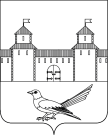 от 15.12.2016 № 2209-п Об изменении назначения  здания	Руководствуясь статьей 16 Федерального закона от 06.10.2003 №131-ФЗ «Об общих принципах организации местного самоуправления в Российской Федерации», статьями 32, 35, 40 Устава муниципального образования Сорочинский городской округ Оренбургской области, кадастровым паспортом здания от 09.12.2016 №56/16-704175, дополнительным соглашением №2 от 22.08.2014 к договору аренды земельного участка от 12.12.2008 №2447, кадастровой выпиской о земельном участке от 29.07.2014 №56/14-330399 и поданным заявлением через МКУ «МФЦ» от 01.12.2016, администрация Сорочинского городского округа Оренбургской области постановляет:Изменить назначение здания с кадастровым номером 56:45:0101012:487, «жилой дом» на «нежилое здание»,расположенному в границах земельного участка с кадастровым номером 56:45:0101012:393, по адресу: Российская Федерация, Оренбургская область, г. Сорочинск, ул.Плешановская, №30.Контроль за исполнением настоящего постановления возложить наглавного архитектора муниципального образования Сорочинский городской округ Оренбургской области  Крестьянова А.Ф.Настоящее постановление вступает в силу со дня подписания и подлежит размещению на Портале муниципального образования Сорочинский городской округ Оренбургской области.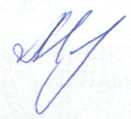 Глава муниципального образованияСорочинский городской округ                                                    Т.П. МелентьеваРазослано: в дело, прокуратуре, Управлению архитектуры, ОУИ,  Кузнецову В.Г.Администрация Сорочинского городского округа Оренбургской областиП О С Т А Н О В Л Е Н И Е